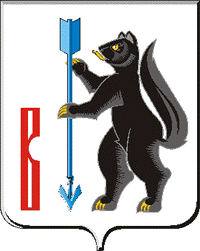  АДМИНИСТРАЦИЯ ГОРОДСКОГО ОКРУГА ВЕРХОТУРСКИЙП О С Т А Н О В Л Е Н И Еот ___        _____ 2016г. № _     __г. ВерхотурьеО внесении изменений в  муниципальную  программу городского округа Верхотурский  «Развитие культуры в городском округе  Верхотурский до 2020 года», утвержденную постановлением Администрации городского округа Верхотурский от 11.11.2013г. № 998 «Об утверждении муниципальной  программы городского округа Верхотурский «Развитие культуры в городском округе Верхотурский до 2020 года»»         В соответствии с Бюджетным кодексом Российской Федерации, Федеральным законом от 06 октября 2003 года N 131-ФЗ "Об общих принципах организации местного самоуправления в Российской Федерации", постановлениями  Администрации городского округа Верхотурский от 18.10.2013г. № 907 «Об утверждении порядка формирования и реализации муниципальных программ городского округа Верхотурский»,  от 29.06.2016г. № 542 «Об утверждении Порядка и сроков составления проекта бюджета городского округа Верхотурский на очередной финансовый год и плановый период», что повлекло изменение объема расходов на выполнение мероприятий  муниципальной программы городского округа Верхотурский «Развитие культуры в городском округе Верхотурский до 2020 года», утвержденную постановлением Администрации городского округа Верхотурский от 11.11.2013г.  № 998 «Об утверждении муниципальной  программы городского округа Верхотурский «Развитие культуры в городском округе Верхотурский до 2020 года»»,  руководствуясь статьей 26 Устава городского округа Верхотурский,ПОСТАНОВЛЯЮ:Внести в муниципальную  программу городского округа Верхотурский  «Развитие культуры в городском округе  Верхотурский до 2020 года», утвержденную постановлением Администрации городского округа Верхотурский от 11.11.2013г. № 998 «Об утверждении муниципальной  программы городского округа Верхотурский «Развитие культуры в городском округе Верхотурский до 2020 года»» (далее – Программа), следующие изменения:  План мероприятий по выполнению Программы  (приложение № 3) изложить в новой редакции, в соответствии с приложением к настоящему постановлению.        2. Опубликовать настоящее постановление в информационном бюллетене «Верхотурская неделя» и разместить на официальном сайте городского округа Верхотурский.       3. Контроль исполнения настоящего постановления возложить на заместителя главы Администрации городского округа Верхотурский по социальным вопросам Бердникову Н.Ю.Глава Администрации городского округа Верхотурский                                              В.В.Сизиков